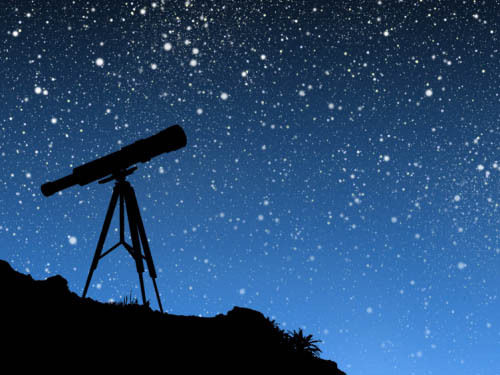 Monday		8:00 PM to 9:30 PMTuesday	 	8:00 PM to 9:30 PMWednesday	8:00 PM to 9:30 PMThursday	  	8:00 PM to 9:30 PMObservatory TechniciansIan Reed, Ethan Winch, Terry Schuh, and Robert WagnerObservatory Websitewww.tcnj.edu/~vega